September 8, 2021Docket Nos. A-2018-3004017A-2009-2118836EMAILJAMES STINSON GENERAL COUNSELCIMA ENERGY SOLUTIONS LLC1221 MCKINNEY STE 3700HOUSTON TX  77010JSTINSON@CIMA-ENERGY.COM RE: Transfer Customers from CIMA ENERGY SOLUTIONS, LLC to MAJOR ENERGY SERVICES, LLC Dear Mr. Stinson:On August 10, 2021, CIMA ENERGY SOLUTIONS, LLC’s Notice for Assignment of customers related to its Natural Gas Supplier license, Utility Code 1221294, to MAJOR ENERGY SERVICES, LLC, Utility Code 1211234, was filed with the Public Utility Commission.  The filing was incomplete.  In order for us to complete our analysis of your filing, and in compliance with 52 Pa. Code § 54.34 and/or 52 Pa. Code § 62.105, the Energy Industry Group requires answers to the attached question(s).  Please forward the information to the Secretary of the Commission at the address listed below within 30 days from the date of this letter.  When submitting documents, all documents requiring notary stamps must have original signatures.  Please note that some responses may be e-filed to your case, http://www.puc.pa.gov/efiling/default.aspx.   A list of document types allowed to be e-filed can be found at http://www.puc.pa.gov/efiling/DocTypes.aspx.  Your answers should be verified per 52 Pa Code § 1.36.  Accordingly, you must provide the following statement with your responses:I, ________________, hereby state that the facts above set forth are true and correct to the best of my knowledge, information and belief, and that I expect to be able to prove the same at a hearing held in this matter.  I understand that the statements herein are made subject to the penalties of 18 Pa. C.S. § 4904 (relating to unsworn falsification to authorities).The blank should be filled in with the name of the appropriate company representative, and the signature of that representative should follow the statement.In addition, to expedite completion of the application, please also e-mail the information to Jeff McCracken at jmccracken@pa.gov.  Please direct any questions to Jeff McCracken, Bureau of Technical Utility Services, at jmccracken@pa.gov (preferred) or (717) 783-6163.  							Sincerely,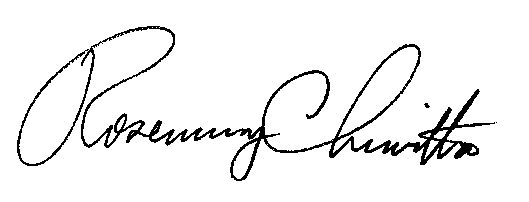 							Rosemary Chiavetta	SecretaryEnclosuresCC:KEENIA JOSEPH DIR REGULATORYMAJOR ENERGY SERVICES LLC12140 WICKCHESTER LN STE 100HOUSTON TX  77079KEJOSEPH@SPARKENERGY.COM Docket Nos.  A-2018-3004017 & A-2009-2118836CIMA ENERGY SOLUTIONS, LLC & MAJOR ENERGY SERVICES, LLCData RequestsRegarding NGS License – Does CIMA ENERGY SOLUTIONS, LLC intend to abandon its NGS license?  If Yes:What will happen to CIMA ENERGY SOLUTIONS, LLC’s remaining customers?  Please provide the date CIMA ENERGY SOLUTIONS, LLC will cease operations in Pennsylvania.Regarding Certificate of Service - Please provide a Certificate of Service as proof of service of CIMA ENERGY SOLUTIONS, LLC’s filing on the Bureau of Investigation & Enforcement, the Office of Consumer Advocate, the Office of Small Business Advocate, the Office of the Attorney General, the Pennsylvania Department of Revenue, and all NGDCs in whose service territory applicants are licensed to operate (template attached).CERTIFICATE OF SERVICE	On this the _____ day of ___________ 20__, I certify that a true and correct copy of the foregoing filing and all NON-CONFIDENTIAL attachments have been served, as either a hardcopy or a searchable PDF version on a cd-rom, upon the following:								______________________________								John Doe, President ABC Corp.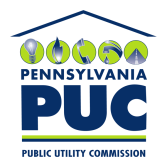 COMMONWEALTH OF PENNSYLVANIAPENNSYLVANIA PUBLIC UTILITY COMMISSION400 NORTH STREET, HARRISBURG, PA 17120IN REPLY PLEASE REFER TO OUR FILERosemary Chiavetta, SecretaryPennsylvania Public Utility Commission400 North StreetHarrisburg, PA 17120	Office of Consumer Advocate		5th Floor, Forum Place	555 Walnut Street	Harrisburg, PA 17120	Office of the Attorney General	Bureau of Consumer Protection	Strawberry Square, 14th Floor	Harrisburg, PA 17120	Office of the Small Business Advocate	Commerce Building, Suite 202	300 North Second Street	Harrisburg, PA 17101Department of RevenueBureau of CompliancePO Box 281230Harrisburg, PA  17128-1230	Bureau of Investigation & Enforcement	Pennsylvania Public Utility Commission	Commonwealth Keystone Building	400 North Street, 2 West	Harrisburg, PA 17120Columbia Gas of PA, Inc.Michele Caddell290 W. Nationwide Blvd.Columbus, OH 43215PH:  614.460.6841FAX: 614.460.8447e-mail: mcaddell@nisource.comNational Fuel Gas Distribution Corp.Joanne E. Maciok6363 Main StreetWilliamsville, NY 14221PH:  716.857.7670FAX:  716.857.7479
e-mail: maciokj@natfuel.com  Peoples Natural Gas Company LLCCarol Scanlon375 North Shore DrivePittsburgh, PA  15212PH:    412.208.6931FAX:  412.208.6577e-mail:  Carol.Scanlon@peoples-gas.comPECOCarlos Thillet, Manager, Gas Supply and Transportation2301 Market Street, S9-2Philadelphia, PA  19103PH:  215.841.6452Email: carlos.thillet@exeloncorp.comPeoples Gas Company LLCCarol Scanlon375 North Shore DrivePittsburgh, PA  15212PH:    412.208.6931FAX:  412.208.6577e-mail:  Carol.Scanlon@peoples-gas.comPhiladelphia Gas WorksRyan Reeves, Director Supply Transportation & Control
800 West Montgomery Avenue
Philadelphia, PA 19122PH:  215.787.5103              
email: pgwchoicesupply@pgworks.comValley Energy Inc.Ed Rogers523 South Keystone AvenueSayre, PA 18840-0340PH:  570.888-9664  FAX:  570.888.6199
email: erogers@ctenterprises.orgUGI Utilities, Inc. – Gas DivisionSherry Epler	             1 UGI Drive	Denver, PA  17517PH:    610.796.3447	         Email: sepler@ugi.com 